 主催 : 三重県環境学習情報センター 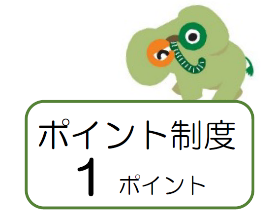  共催 : 三重県総合博物館 環境学習指導者養成 スキルアップ講座 生物多様性シリーズ三重の森林が危ない!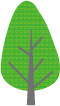 立ち枯れる森の木々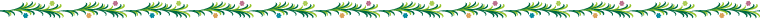 　令和2年10月18日（日）10:00～12:00三重県総合博物館MieMu3階　レクチャールーム津市一身田上津部田3060【講　師】 佐野 明 氏（三重県総合博物館）三重県の山林では、1970年代から「マツ枯れ」が発生し、1999年以降は「ナラ枯れ」も多く発生して問題になっています。また、シカによる樹皮の食害も深刻化しています。今回は、三重県総合博物館の佐野明氏に、マツ枯れやナラ枯れ、シカによる剥皮被害木がなぜ枯れるのか、そのメカニズムを分かりやすく解説していただきます。そして、ミュージアムフィールドに出て、マツ枯れやナラ枯れの様子を観察します。【対    象】三重県在住の16歳以上の方で・自然観察会を行っている方や自然に関心があり今後自然観察会等を実施してみたい方・自然や環境学習に関心のある方、など【参 加 費】無　料【募集人数】20人【申込締切】令和2年9月15日（火）※申込多数の場合は抽選。定員に達しなかった場合は、先着順に切り換えて受け付けます。※受講決定者のみ、締切日以降に受講案内を郵送します。【申込方法・申込先】 ※裏面参照講座の名称、氏名、年齢、郵便番号、住所、電話番号、Fax番号またはEメールアドレスを記入のうえ、郵便、Fax、Eメールのいずれかで三重県環境学習情報センターへ送付してください。スキルアップ講座　生物多様性シリーズ三重の森林が危ない! 立ち枯れる森の木々 申 込 書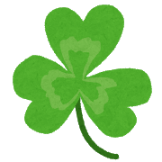 申込締切:令和2年9月15日（火）①必要事項（氏名、年齢、郵便番号、住所、電話番号、Fax番号またはEメールアドレス）をご記入ください。申込書はホームページからもダウンロードできます。※ご連絡いただいた個人情報は適切に管理し、主催者からの通信以外には使用しません。②郵便、Fax、Eメールのいずれかの方法で、三重県環境学習情報センターへお送りください。※申し込みから3日以内に受付の連絡がない場合は、お手数ですがお問い合わせ願います。★なお、今後の新型コロナウィルス感染症拡大の状況によっては、講座の延期・中止、または内容を変更する場合があります。予めご了承願います。★受講決定者のみ、締切日以降に受講案内を郵送します。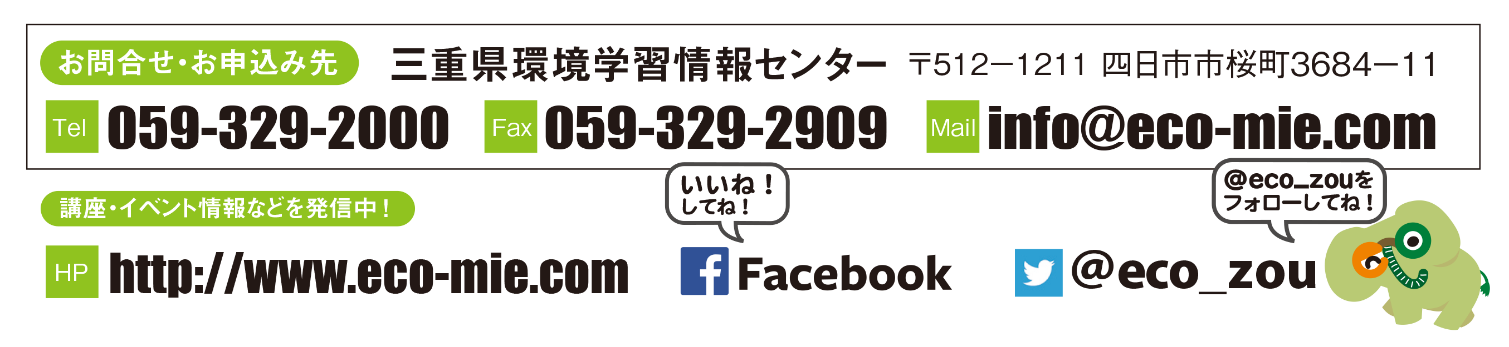 ふりがな氏　　名年齢ふりがな氏　　名歳代住　　所〒〒電話番号Fax番号またはEメールアドレス